ARMENIA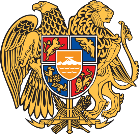 Тридцатая сессия Рабочей группы Универсального периодического обзора Обзор Российской Федерации14 мая 2018 Армения приветствует российскую делегацию и с удовлетворением отмечает прогресс, достигнутый Россией после завершения второго цикла УПО. В частности, следует упомянуть продолжающееся сотрудничество с договорными органами и специальными процедурами СПЧ и намерения государства расширить спектр международных обязательств в правозащитной сфере. В связи с этим Армения приветствует ратификацию и подписание ряда ключевых конвенций Совета Европы и ООН. Мы также приветствуем последовательную работу, проведенную Россией по созданию условий для расширения прав женщин, практического наполнения принципа их равноправного участия во всех сферах общества. Отдельно хочется отметить усилия, направленные на защиту прав социально уязвимых групп населения, защиту и укрепление прав ребенка.  •	Армения рекомендует продолжить совершенствование судебной системы с целью обеспечения прозрачности судов и доступа всех граждан к правосудию.•	Прилагать дальнейшие усилия по борьбе с организованной преступностью, включая борьбу с торговлей людьми .